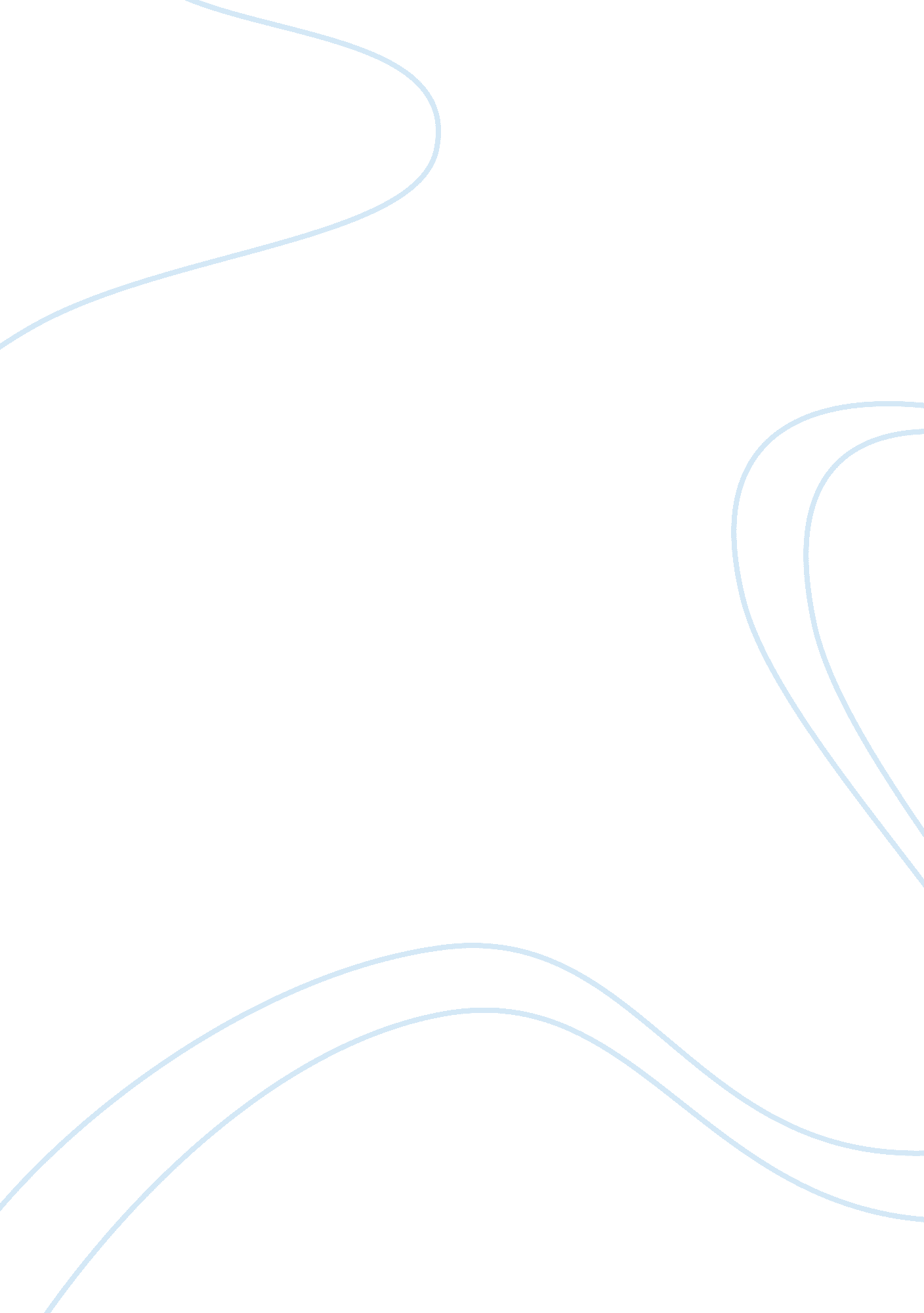 Quality education from a reputable collegeEducation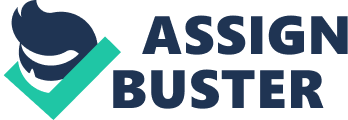 ﻿Quality education from a reputable college 
My first college vacations had allowed me to explore the job market areas that are pertaining in my city and the neighboring cities as well. My trip to California was quite pleasant and the weather there had been highly appealing to me. The organisations visited in California allowed me to explore a wide number of opportunities that were according to my interest. The professionals at the work environment were dealing with things in a systematic manner and were open to all types of challenges. On further investigation, I found out that the Santa Clara University is a highly reputable organization in terms of business management and marketing courses. 
My aim in life is to get quality education and that too from a reputable college. Upon my return to my prior college, I found out that the college was not that competitive as Santa Clara University. The courses offered at my college did not have the challenging touch to it and so was the case with the learning material that was used for the courses. The education level of Santa Clara University is renowned in California and it provides great opportunities for its students in the job market. It applies one of the latest teaching facilities and remains up to date with all the new methods of teaching and delivering lectures. 
My visit to Santa Clara University impressed me to a very large extent and the business management and marketing courses were very interesting. By studying in Santa Clara University, I hope to become a true business management professional and widen my knowledge base to a very large extent in the field of management and marketing studies. Interning in the organizations in California will also give me a good know how on the way management and marketing practices are carried out. 
The reasons for transferring to Santa Clara University are academic reasons. I want to get high quality education and that too from a renowned university that provides latest updates on the business management and marketing practices in their university. 
I have studied one semester at my prior college and have made good friends over there but due to the main reason of getting high quality education from a renowned university, I am interested in applying to Santa Clara University. I have received strong recommendations about this university from my senior friends who have completed their higher education from this university. My prior college was comfortable and a good learning experience but it lacked the challenging environment that students need to have in order to become groomed professionals. 
Business management and marketing professionals need to study and work in a professional and challenging environment so that they understand how things operate in a professional environment. I have performed well in the academic subjects at my prior college and I am confident that I can meet the challenges and expectations of Santa Clara University as well. I strongly believe that Santa Clara University will help me grow in my educational as well as professional career. 
Therefore, I would like to get a transfer to Santa Clara University so that all my aims and goals related to receiving high quality education can be accomplished easily. 